1. Господарські операції безпосередньо відображаються:а) на рахунках;б) в балансі;в) на рахунках і в балансі одночасно;г) в первинних документах.2. Наявність на певний момент часу засобів, коштів і джерел - це: а) оборот;б) залишок; в) сума;г) немає правильної відповіді.3. Рахунки, які відображають джерела господарських засобів, є: а) активними;б) пасивними; в) позабалансовими;г) результативними.4. Активні рахунки призначені для обліку:а) заборгованості підприємства перед підзвітними особами;б) кредиторської заборгованості;в) дебіторської заборгованості;г) капіталу.5. Подвійним записом називають відображення кожної господарської операції двічі:а) в активі й пасиві балансу;б) за дебетом одного і кредитом іншого рахунка;в) за дебетом і кредитом одного рахунка;г) за дебетом одного і дебетом іншого рахунка. 6. З якою метою здійснюють класифікацію рахунків бухгалтерського обліку:а) для відокремлення синтетичних рахунків бухгалтерського обліку від аналітичних;б) щоб зрозуміти зміст, функцію і призначення того чи іншого рахунка;в) для поділу рахунків на балансові й позабалансові;г) всі відповіді правильні.7. При класифікації за економічним змістом рахунки поділяються на:а) регулюючі, основні, господарських процесів та їх результатів;б) рахунки засобів, джерел їх утворення, операційні;в) рахунки засобів, джерел їх утворення, господарських процесів та їх результатів;г) всі відповіді правильні.8. План рахунків бухгалтерського обліку призначений для:а) задоволення інформаційних потреб внутрішніх і зовнішніх користувачів;б) ідентифікації рахунків з показниками та статтями фінансової звітності;в) інформації окремих рахунків та субрахунків;г) всі відповіді правильні.9. Позабалансові рахунки використовуються для:а) обліку майна, яке фактично не належить підприємству;б) обліку непрямих витрат підприємства;в) коригування показників основних рахунків;г) розрахунку собівартості продукції.10. На рахунках господарських засобів обліковують господарські операції, пов’язані з:а) виробничими запасами;б) придбання ресурсів та визначення характеру заборгованості;в) реалізацією продукції та розрахунком податку на прибуток;г) немає правильної відповіді.11. Рахунок бухгалтерського обліку - це:а) спосіб безперервного обліку визначеної групи засобів або їх джерел;б) групування джерел утворення господарських засобів;в) групування господарських засобів.г) групування капіталу12 Облік на позабалансових рахунках ведеться:а) за допомогою подвійного запису;б) без використання методу подвійного запису;в) відповіді а) і б);г) правильна відповідь відсутня.13.  Ск = Сп + ДО - КО - визначення кінцевого сальдо на:а) активних рахунках;б) пасивних рахунках.в) позабалансових;г) активно-пасивних.де Сп - початкове сальдо, ДО – дебетовий оборот, КО – кредитовий оборот, Ск – кінцеве сальдо.14. Яке призначення мають оборотні відомості по аналітичних рахунках:а) для узагальнення показників поточного бухгалтерського обліку;б) для отримання необхідних даних про існування, рух ресурсів капіталу, зобов'язань;в) для узагальнення та перевірки оборотів та залишків на аналітичних рахунках, які об'єднані відповідним синтетичним рахунком;г) для отримання необхідних даних про існування, рух активів та пасивів.15. Вказати, який з наведених рахунків аналітичний:а) рахунок "Готова продукція";б) рахунок "Сировина та матеріали";в) рахунок "ПАТ Весна".г) рахунок "Виробництво"16. Хто був основоположником обліку як методичної науки:а) Адам Сміт;б) Давід Рікардо;в) Лука Пачолі;г) Карл Маркс.17. Традиційно в Україні господарський облік поділяється на:а) фінансовий, податковий, управлінський;б) оперативний, статистичний, бухгалтерський;в) бухгалтерський, виробничий, управлінський;г) немає правильної відповіді.18. Натуральні вимірники використовуються для:а) аналітичного (кількісного) обліку матеріальних цінностей;б) розрахунку погодинної заробітної плати;в) складання фінансової звітності;г) складання податкової звітності.19. У якому варіанті відповіді перелічено тільки натуральні показники:а) кілограми, метри; б) гривня, копійка, метр;в) долар, людино-день, штука;г) немає правильної відповіді.20. Який з видів господарського обліку може мати суцільний характер: а) фінансовий;б) бухгалтерський;в) статистичний і бухгалтерський;г) немає правильної відповіді21. Обчислення показників валових доходів та валових витрат, а також визначення прибутку для розрахунку суми податку є функція:а) податкового обліку;б) фінансового обліку;в) управлінського обліку;г) всіх перелічених вище видів обліку.22. Не є обов’язковим і використовується виключно для внутрішніх потреб управління: а) бухгалтерський облік;б) аналітичний облік;в) статистичний облік; г) управлінський облік. 23. Національні Положення (стандарти) бухгалтерського обліку затверджуються: а) Урядом України;б) Міністерством Фінансів України; в) Президентом України;г) Головними бухгалтера.24. Які з наведених користувачів інформації бухгалтерського обліку є внутрішніми: а) апарат управління підприємства;б) власники;в) керівники структурних підрозділів;г) всі відповіді правильні.25. Метою складання балансу є надання інформації про:а) фінансовий стан;б) зміни у фінансовому стані підприємства за звітний період; в) фінансові результати;г) всі відповіді правильні.26. Які зміни в балансі відбуваються внаслідок такої операції: «Отримані матеріали від постачальників, які будуть оплачені пізніше»:    а) зміни відбуваються лише в пасиві;б) зросте підсумок балансу;в) зміни відбудуться лише в активі;г) всі відповіді правильні.27. Частина балансу, в якій відображаються господарські засоби, називаються: а) статтею активу балансу;б) активом;в) пасивом;г) статтею пасиву балансу.28. Випуск готової продукції з виробництва призведе до таких змін у балансу:   а) відбудуться протилежні зміни двох статей в пасиві;б) відбудуться протилежні зміни двох статей в активі; в) зросте підсумок балансу;г) всі відповіді правильні.29. За обсягами даних баланси поділяються на:а) вступні, операційні, ліквідаційні;б) прості, складні, зведені;в) сальдові, оборотні, результатні;г) всі відповіді правильні.30. За джерелами складання баланси поділяються на:   а) всі відповіді правильні;б) прості, складні, зведені; в) сальдові, оборотні, результативні;г) інвентарні, книжкові, генеральні. 31. Баланс містить інформацію про грошову оцінку:   а) активів, доходів та витрат;б) активів, капіталу та зобов’язань;в) доходів, витрат та зобов’язань;г) всі відповіді правильні.32. Форма балансу в Україні:   а) є уніфікованою формою звітності;б) різна для кожного виді діяльності;в) визначається підприємством самостійно;г) всі відповіді правильні.33. За термінами складання баланси поділяються на:   а) вступні, операційні, ліквідаційні;б) прості, складні, зведені;в) сальдові, оборотні, результативні;г) всі відповіді правильні.34. В залежності від повноти охоплення перевірки засобів господарства розрізняють інвентаризацію:а) повна, часткова;б) позапланова;в) вибіркова;г) планова.35. Первинні документи і додатки до них зберігаються в архіві:а) 1 рік;б) 2 роки;в) 3 роки;г) 4 роки.36. В якому документі визначають функціональні обов’язки працівників бухгалтерії:а) положення про бухгалтерію;б) в штатному розкладі;в) в наказі керівника;г) в Положеннях (стандартах) бухгалтерського обліку.37. Результатами проведення інвентаризації повинні бути відображені в обліку і звітності:а) за той місяць, коли була проведена інвентаризація;б) на наступний місяць після проведення інвентаризаціїв) в кінці року;г) в кінці кварталу.38. Особи, які підписали звітність, несуть повну відповідальність:а) за достовірність звітних показників;б) за форму балансу;в) за точність і правдивість даних управління статистики;г) за структуру балансу.39. Якщо під час інвентаризації виявлено надлишки ТМЦ чи грошей в касі або іншого майна в такому випадку його:а) оприбутковують і зараховують до прибутку підприємства;б) оприбутковують але не зараховують до прибутку підприємства;в) безоплатно передають іншим підприємствам;г) списують на витрати виробництва.40. Після закінчення встановлених строків зберігання в архіві документів, що не мають особливо важливого значення, їх:а) передають на зберігання до місцевого архіву;б) знищують;в) повторно використовують;г) передають до постійного архіву.41.  Коли був прийнятий  Закон України “Про аудит фінансової звітності та аудиторську діяльність”?а) 1991р.б) 1993р.в) 2017р.г) 2006р..42. Термін „аудитор” походить від латинського дієслова „аудиторе”, який означає:а) перевіряти;б) перераховувати;в) слухати;г) засвідчувати.43. Що не входить до завдань аудиту:а) перевірка достовірності фінансової звітності та стану бухгалтерського обліку;б) складання аудиторського висновку;в) притягнення до відповідальності посадових осіб;г) вивчення системи внутрішнього контролю.44. Оплату послуг аудитора здійснює:а) клієнт;б) АПУ;в) ДПС;г) НБУ;45. Аудитори та аудиторські фірми можуть здійснювати наступні види робіт:а) займатись торговельною діяльністю;б) займатись посередницькою діяльністю;в) надавати аудиторські послуги; г) надавати юридичні послуги.46. Що є основним об’єктом аудиту?а) статистична звітність;б) фінансова звітність господарюючого суб’єкта;в) податкова звітність господарюючого суб’єкта;г) внутрішня звітність господарюючого суб’єкта.47. Прибуток від аудиторської діяльності оподатковується за ставкою:а) 18 %;б) 20 %;в) 25 %;г) немає правильної відповіді.48. Керівником аудиторської фірми може бути:а) будь-яка особа;б) виключно сертифікований аудитор;в) працівник будь якого контролюючого органу;г) свій варіант відповіді.49. Яка країна є батьківщиною аудиту?а) США;б) Великобританія;в) Німеччина;г) Франція.50 Загальний розмір частки засновників (учасників), які не є аудиторами, у статутному капіталі не може перевищувати:а) 30 %;б) 20 %;в) 15%;г) 25 %.51. Згідно Закону України «Про аудит фінансової звітності та аудиторську діяльність»  «аудиторська діяльність» - це:а) підприємницька діяльність , яка включає в себе організаційне і методичне забезпечення аудиту;б) підприємницька діяльність , яка включає в себе організаційне і методичне забезпечення аудиту, практичне виконання аудиторських перевірок та надання інших аудиторських послуг;в) підприємницька діяльність , яка включає в себе методичне забезпечення аудиту, практичне виконання аудиторських перевірок та надання інших аудиторських послуг;г) підприємницька діяльність , яка включає в себе практичне виконання аудиторських перевірок та надання інших аудиторських послуг.52. Аудиторські послуги – це:а) це послуги пов’язані із професійною діяльністю, експертизи і оцінки стану фінансово-господарської діяльності юридичних та фізичних осіб;б) це послуги пов’язані із веденням та відновленням бухгалтерського обліку, у формі консультацій з питань бухгалтерського обліку та фінансової звітності;в) це послуги пов’язані із професійною діяльністю, зокрема по веденню та відновленню бухгалтерського обліку, у формі консультацій з питань бухгалтерського обліку та фінансової звітності, експертизи і оцінки стану фінансово-господарської діяльності та інших видів економіко-правового забезпечення підприємницької діяльності юридичних та фізичних осіб;г) власний варіант відповіді.53. Які існують основні функції аудиту:а) перевірка фінансової звітності,  виявленення порушень у фінансово-господарській діяльності, оцінка ефективності внутрішнього контролю;б) виявленення порушень у фінансово-господарській діяльності, оцінка ефективності внутрішнього контролю, реальність визначення фінансових результатів;в) перевірка фінансової звітності, декларацій та інших документів на правильність та достовірність, виявленення порушень у фінансово-господарській діяльності, оцінка ефективності внутрішнього контролю, реальність визначення фінансових результатів, надання консультаційних послуг;г) власний варіант відповіді.54.Орган суспільного нагляду за аудиторською діяльністю є: а) особою публічного права, яка не має на меті отримання прибутку;б) є прибутковою організацією; в) підпорядковується Державній податковій службі;г)  підпорядковується НБУ.55. Який строк дії Сертифіката аудитора України?а) 5 років;б) 4 роки;в) 3 роки;г) 6 років.56. Орган суспільного нагляду за аудиторською діяльністю складається з: а) Ради нагляду за аудиторською діяльністю;б  Інспекції із забезпечення якості;в) Ради нагляду за аудиторською діяльністю  та Інспекції із забезпечення якості;г) Комісії контролю за якістю.57. Для забезпечення фінансування діяльності Органу суспільного нагляду за аудиторською діяльністю суб’єкти аудиторської діяльності зобов’язані за кожним договором з надання аудиторських послуг з обов’язкового аудиту підприємствам, що становлять суспільний інтерес, сплачувати такі внески на користь Органу суспільного нагляду за аудиторською діяльністю:а) фіксований внесок, розмір якого становить три мінімальні заробітні плати, встановленої законом на 1 січня звітного року, з кожного аудиторського звіту, підготовленого суб’єктом аудиторської діяльності за результатами надання аудиторських послуг з обов’язкового аудиту підприємству, що становить суспільний інтерес;б) внесок у відсотках суми винагороди (без урахування податку на додану вартість) за договором з надання аудиторських послуг з обов’язкового аудиту підприємствам, що становлять суспільний інтерес, розмір якого визначається Кабінетом Міністрів України на підставі кошторису Органу суспільного нагляду за аудиторською діяльністю, але не може бути більшим 2 відсотків суми такої винагороди ;в) а) і б);г) фіксований внесок, розмір якого становить дві мінімальні заробітні плати, встановленої законом на 1 січня звітного року, з кожного аудиторського звіту, підготовленого суб’єктом аудиторської діяльності за результатами надання аудиторських послуг з обов’язкового аудиту підприємству, що становить суспільний інтерес.58. Ким затверджується Кошторис Органу суспільного нагляду за аудиторською діяльністю? а) Міністерством фінансів;б) Кабінетом Міністрів України ;в) НБУ;г) самостійно.59. Помилки, які призводять до викривлення звітних даних відносять до:а) несуттєвих;б) суттєвих;в) значних;г) арифметичних.60. На чому ґрунтується визначення рівня суттєвості?а) на використанні усереднених показників суттєвості;б) на професійному судженні аудитора; в) на тестах контролю;г) на якості внутрішнього аудиту.61. Загальний аудиторський ризик має такі складові:а) властивий ризик та ризик контролю;б) властивий ризик та ризик не виявлення помилок;в) властивий ризик, ризик контролю та ризик не виявлення помилок;г) ризик контролю та ризик не виявлення помилок.62. Властивий ризик – це ризик:а) неефективності внутрішнього контролю;б) ризик того, що аудиторські процедури не виявлять помилки;в) ризик викривлення залишку на рахунку;г) ризик викривлення залишку на рахунку, якщо припустити відсутність відповідних заходів внутрішнього контролю.63. Ризик  контролю – це ризик:а) неефективності внутрішнього контролю;б) ризик того, що аудиторські процедури не виявлять помилки;в) ризик викривлення залишку на рахунку;г) ризик викривлення залишку на рахунку, якщо припустити відсутність відповідних заходів внутрішнього контролю.64. Ризик  не виявлення помилок – це ризик:а) неефективності внутрішнього контролю;б) ризик того, що аудиторські процедури не виявлять помилки;в) ризик викривлення залишку на рахунку;г) ризик викривлення залишку на рахунку, якщо припустити відсутність відповідних заходів внутрішнього контролю65. Які види помилок можуть бути віднесені до якісних?а) неповне розкриття облікової політики;б) помилки, що впливають на фінансовий результат діяльності підприємства;в) помилки, які перекручують інформацію фінансової звітності;г) помилки, які перекручують сутність первинних документів.66. Яке з визначень відповідає терміну „помилка”?а) навмисне викривлення фінансової інформації в результаті арифметичних або логічних помилок в облікових записах і розрахунках, недогляду в додержанні повноти обліку;б)  викривлення фінансової звітності шляхом використання фальсифікованих первинних документів, невідповідного відображення операцій бухгалтерського обліку в регістрах синтетичного і аналітичного обліку;в) ненавмисне перекручення фінансової інформації в результаті арифметичних або логічних помилок в облікових записах і розрахунках, недогляду в додержанні повноти обліку, невідповідне відображення записів в обліку.г) немає правильної відповіді.67. Вкажіть подальші дії аудитора у разі виявлення ним суттєвих помилок:а) припинення проведення аудиторської перевірки;б) продовження процедур перевірки або висування додаткових умов керівництву клієнта щодо виправлення фінансової звітності підприємства;в) відмова від видачі аудиторського висновку;г) видача негативного аудиторського висновку.68. Для оцінки аудиторського ризику аудитори використовують такі методи:а) оціночний;б) кількісний;в) оціночний і кількісний;г) арифметичний.69. Аудитор може бути притягнутий до кримінальної відповідальності у разі:а) навмисного приховування істини з корисною метою;б) не ретельності проведення перевірки;в) не виявлення викривлень у звітності;г) порушення строків виконання перевірки.70. При оцінці властивого ризику враховуються певні чинники, тобто:а) чесність керівництва, характер бізнесу клієнта, знання і досвід керівництва;б)чинники, що впливають на галузі діяльності, зміни складу керівництва, компетентність керівництва;в)незвичайний вплив на керівництво певних обставин;г) всі відповіді вірні.71.  Які чинники враховують при оцінці ризику контролю:а) суворе дотримання підприємством прийнятої політики управління, в т. ч. прийнятої облікової політики; забезпечення збереження активів, запобігання та виявлення фактів шахрайства і помилок, точність і повнота бухгалтерських записів та своєчасна підготовка достовірної фінансової інформації;б) чесність керівництва, характер бізнесу клієнта, знання і досвід керівництва, чинники, що впливають на галузі діяльності, зміни складу керівництва, компетентність керівництва;в) незвичайний вплив на керівництво певних обставин;г) всі відповіді вірні.72. Міжнародними стандартами аудиту передбачена класифікація ризиків на такі складові:а) властивий ризик та ризик невиявлення;б)ризик системи контролю та ризик невиявлення;в) ризик контролю та властивий ризик;г) немає правильної відповіді.73.Як визначають загальний ризик аудитора:а) АР=ВР*РК*РН;б) АР= ВР*РН;в) АР= РН*РК;г) АР= ВР/РК/РН.74. Аудиторський файл являє  собою:а) одну чи кілька папок або інших носіїв інформації, в фізичній або електронній формі, що містять записи, які становлять аудиторську документацію за конкретним завданням;б) складається за наслідками перевірки – є первинним документом, без якого неможливе складання аудиторського висновку;в) складається за наслідками перевірки – є первинним документом, без якого неможливе складання аудиторського висновку та надання достовірного аудиторського звіту та висновку щодо висловлення аудиторської думки відносно фінансової звітності, яка перевірялась;г)  є первинним документом, без якого неможливе складання аудиторського висновку, аудиторський файл, який складається за наслідками перевірки – є первинним документом, без якого неможливе складання аудиторського висновку та надання достовірного аудиторського звіту та висновку щодо висловлення аудиторської думки відносно фінансової звітності, яка перевірялась75. Тести, які проводяться для отримання аудиторських доказів стосовно належної організації системи бухгалтерського обліку і внутрішнього контролю – це:а) тести на суттєвість;б) тести контролю;в) оцінка внутрішнього контролю;г) оцінка ризику контролю.76.Яке з визначень відповідає терміну „аудиторські докази”?а) аудиторські докази – це інформація, одержана від третіх осіб, що дозволяє аудитору висловити думку щодо фактів господарської діяльності підприємства;б) аудиторські докази – це внутрішня інформація  підприємства, на підставі якої відбувається підготовка аудиторського звіту;в) аудиторські докази – це інформація, одержана під час перевірки, на якій ґрунтується аудиторська думка;г) аудиторські докази – це документи, які отримані від замовника.77. Які критерії згідно з МСА 500 „Аудиторські докази” характеризують аудиторські докази?а) достатність та своєчасність;б) правдивість;в) достатність та вірогідність;г) достатність та відповідність.78. На думку аудитора на достатність аудиторських доказів впливають такі фактори:а) джерело та надійність наявної інформації;б) результати попереднього аудиту;в) точка зору замовника аудиторської перевірки;г) точка зору третіх осіб, які мають ділові зв’язки із замовником аудиту.79. Який доказ є більш достовірним?а) одержаний від підприємства-замовника;б) одержаний аудитором самостійно;в) одержаний із засобів масової інформації;г) одержаний від постачальника підприємства-замовника.80. Який з наведених типів аудиторських доказів є найбільш достовірним?а) письмове підтвердження залишків на рахунках дебіторської заборгованості, отримане безпосередньо аудитором від замовника;б)   усне представлення керівництва щодо оцінки запасів;в) копія первинного документа;г) процедури аналітичного огляду.81.Що таке тести контролю – це тести:а) які проводяться з метою отримання аудиторських доказів з метою виявлення суттєвих викривлень у фінансових звітів;б) які проводяться з метою отримання аудиторських доказів щодо відповідності та ефективності функціонування систем бухгалтерського обліку і внутрішнього контролю;в) відповіді а) і б)г) правильної відповіді не вказано.82. До аудиторського звіту  не включається:а) адресат;б) опис перевірених документів;в) рівень аудиторської гарантії;г) вступний параграф.83. Чи може аудитор надавати аудиторський звіт, якщо підприємство за підсумками річної діяльності має збитки?а) може, якщо показники діяльності відображені в обліку і звітності є повними і достовірними і дали змогу підготувати аудиторський висновок і аудиторський звіт з пропозиціями використання внутрішніх резервів і покриття збитків у наступному періоді;б) може, за умови здійснення більш глибокої перевірки основних сторін діяльності підприємства;в) у такій ситуації аудитор сам визначає можливість видачі звіту;г) не може.84. Аудиторський  звіт завіряється:а) у нотаріальній конторі.б) штампом і підписом аудитора.в) підписом аудитора.г) підписом керівника АФ і круглою печаткою.85.  За яких обставин аудитор може висловити негативну думку:а) аудитор задоволений станом обліку та звітності на підприємстві;б) існує незначна невпевненість достовірності обліку окремих господарських операцій;в) існує незначна незгода щодо способу відображення в обліку окремих господарських операцій;г) аудитор не задоволений станом обліку і звітності на підприємстві.86. Офіційний документ, засвідчений підписом і печаткою аудитора (аудиторської фірми), що складається в установленому порядку, це:а) аудиторський звіт;б) робочі документи аудитора;в) аудиторський доказ;г) лист аудитора.87. Обов’язковими елементами аудиторського звіту є:а) заголовок, вступний розділ, висновок аудитора про перевірену звітність;б) аудиторський звіт складається у довільній формі;в) заголовок, вступ, відповідальність управлінського персоналу, відповідальність аудитора, висновок аудиторf про перевірену звітність, дата аудиторського висновку, реквізити сторін;г) заголовок, масштаб перевірки, висновок аудитора про перевірену звітність.88. Який Міжнародний стандарт аудиту регулює написання модифікованих аудиторських звітів?а) 700;б) 701;в) 702;г) 705.89. Який вид аудиторського звіту складається якщо аудитор виявив великі і суттєві обмеження обсягів перевірки? а) негативний;б) умовно-позитивний;в) спеціальний;г) відмова від надання висновку. 90. Аудиторський звіт – це:а) документ, що складений відповідно до стандартів аудиту та передбачає надання впевненості користувачам щодо відповідності фінансової звітності або іншої інформації концептуальним основам, які використовувалися при її складанні;б) документ, що передбачає надання впевненості користувачам щодо відповідності фінансової звітності або іншої інформації концептуальним основам, які використовувалися при її складанні;в) документ, що складений відповідно до міжнародних стандартів аудиту для надання впевненості користувачам;г) правильної відповіді не запропоновано.91. Додаткова підсумкова документація надається:а) обов’язково;б) не обов’язково;в) це документація, яка є тільки для аудитора;г) тільки у випадках, якщо це передбачено договором, або коли аудитор вважає це необхідним. 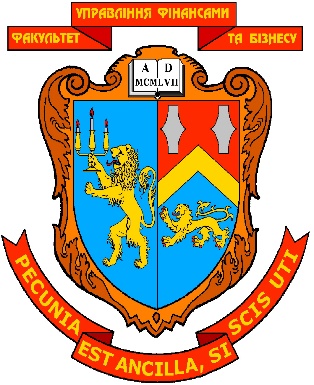 МІНІСТЕРСТВО ОСВІТИ І НАУКИ УКРАЇНИЛЬВІВСЬКИЙ НАЦІОНАЛЬНИЙ УНІВЕРСИТЕТ ІМЕНІ ІВАНА ФРАНКАФАКУЛЬТЕТ УПРАВЛІННЯ ФІНАНСАМИ ТА БІЗНЕСУ                                                                      ЗАТВЕРДЖЕНО                                           на засіданні кафедри  обліку, аналізу і контролю,протокол  № 9 від “08”  лютого 2023 р.                                          Зав. кафедри _________  ____________________                                                                                 (підпис) (прізвище, ім’я, по батькові)ЗАСОБИ ДІАГНОСТИКИ ЗНАНЬЗ НАВЧАЛЬНОЇ ДИСЦИПЛІНИБУХГАЛТЕРСЬКИЙ ОБЛІК ТА АУДИТ(назва навчальної дисципліни)галузь знань: 11 «Математика та статистика»                                (шифр та найменування галузі знань)спеціальність: 111 «Математика»                (код та найменування спеціальності)спеціалізація:  «Математична економіка та економетрія (111МЕЕ)»    (найменування спеціалізації) Освітній ступінь: бакалавр Укладач:Гончарук С.М., к.е.н., доцент         (ПІБ, посада, науковий ступінь, вчене звання)ЛЬВІВ 2023КАФЕдра ОБЛІКУ, аналізу і контролюМІНІСТЕРСТВО ОСВІТИ І НАУКИ УКРАЇНИЛЬВІВСЬКИЙ НАЦІОНАЛЬНИЙ УНІВЕРСИТЕТ ІМЕНІ ІВАНА ФРАНКАФАКУЛЬТЕТ УПРАВЛІННЯ ФІНАНСАМИ ТА БІЗНЕСУ                                                                      ЗАТВЕРДЖЕНО                                           на засіданні кафедри  обліку, аналізу і контролю,протокол  № 9 від “08”  лютого 2023 р.                                          Зав. кафедри _________  ____________________                                                                                 (підпис) (прізвище, ім’я, по батькові)ЗАСОБИ ДІАГНОСТИКИ ЗНАНЬЗ НАВЧАЛЬНОЇ ДИСЦИПЛІНИБУХГАЛТЕРСЬКИЙ ОБЛІК ТА АУДИТ(назва навчальної дисципліни)галузь знань: 11 «Математика та статистика»                                (шифр та найменування галузі знань)спеціальність: 111 «Математика»                (код та найменування спеціальності)спеціалізація:  «Математична економіка та економетрія (111МЕЕ)»    (найменування спеціалізації) Освітній ступінь: бакалавр Укладач:Гончарук С.М., к.е.н., доцент         (ПІБ, посада, науковий ступінь, вчене звання)ЛЬВІВ 2023